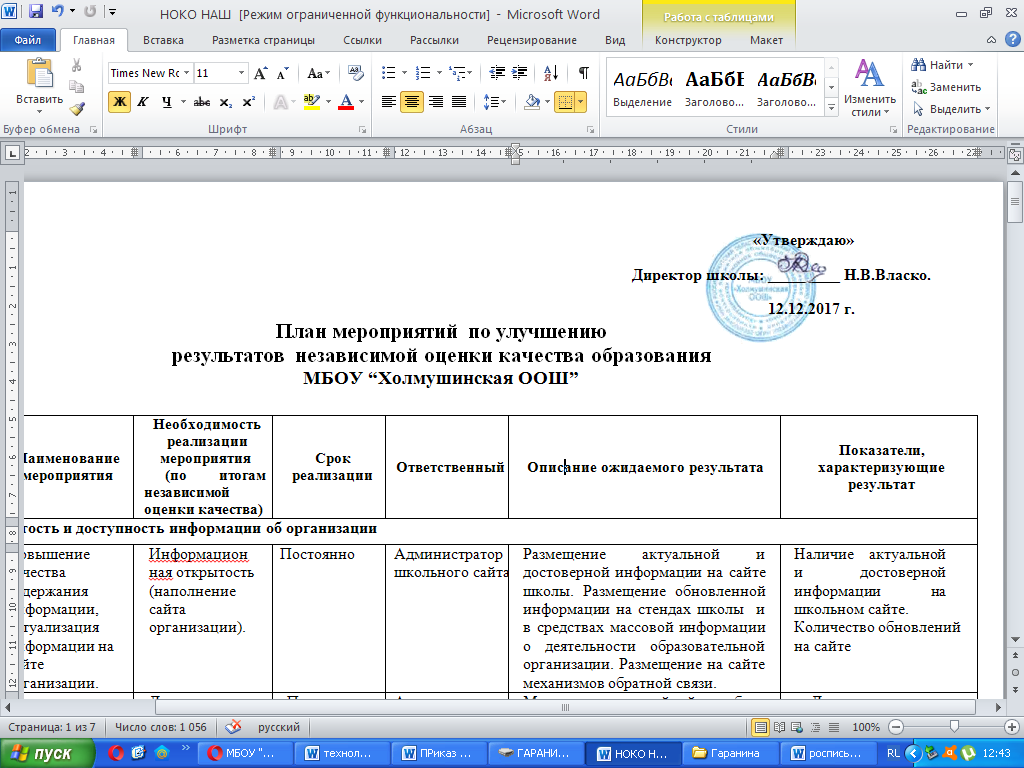 План мероприятий по улучшению  результатов независимой оценки качества образованияМБОУ “Холмушинская ООШ”№ п/п Наименование мероприятия Необходимость реализации мероприятия      (по итогам независимой оценки качества) Срок реализации Ответственный  Описание ожидаемого результата Показатели, характеризующие результат 1. Открытость и доступность информации об организации1. Открытость и доступность информации об организации1. Открытость и доступность информации об организации1. Открытость и доступность информации об организации1. Открытость и доступность информации об организации1. Открытость и доступность информации об организации1.1 Повышение качества содержания информации, актуализация информации на сайте организации. Информационная открытость (наполнение сайта организации). Постоянно Администратор школьного сайта   Размещение актуальной и достоверной информации на сайте школы. Размещение обновленной информации на стендах школы  и в средствах массовой информации о деятельности образовательной организации. Размещение на сайте механизмов обратной связи. Наличие актуальной и достоверной информации на школьном сайте.Количество обновлений на сайте 1.2 Изменение интерфейса сайта, добавление новых разделов, отражающих деятельность учреждения. Доступность и достаточность информации об организации. Постоянно Администратор школьного сайта   Модернизированный сайт, удобство пользования официальным сайтом учреждения. Увеличение числа посещений сайта учреждения. Доля  лиц, считающих информирование о работе организации и порядке предоставления услуг доступным и достаточным. Количество посещений сайта учреждения. 1.3 Мероприятия по обеспечению доступности взаимодействия с образовательной организацией по телефону, электронной почте, с помощью электронных сервисов, предоставляемы х на официальном сайте организации в сети Интернет, в том числе наличие возможности внесения предложений, направленных на улучшение работы организации.Доступность взаимодействия с образовательной организацией. Постоянно Администратор школьного сайта   Наличие стационарных или сотовых телефонов, горячей линии информационных стендов, форума или книги предложений на официальном сайте или других электронных ресурсах в сети Интернет для обратной связи и внесения предложений от получателей услуг.Доля  лиц, считающих достаточно доступным взаимодействие с образовательной организацией.Количество посещений форума сайта учреждения и телефонных и письменных обращений получателей услуг.2. Комфортность условий и доступность получение услуг в сфере образования, в том числе для граждан с ограниченными возможностями здоровья2. Комфортность условий и доступность получение услуг в сфере образования, в том числе для граждан с ограниченными возможностями здоровья2. Комфортность условий и доступность получение услуг в сфере образования, в том числе для граждан с ограниченными возможностями здоровья2. Комфортность условий и доступность получение услуг в сфере образования, в том числе для граждан с ограниченными возможностями здоровья2. Комфортность условий и доступность получение услуг в сфере образования, в том числе для граждан с ограниченными возможностями здоровья2. Комфортность условий и доступность получение услуг в сфере образования, в том числе для граждан с ограниченными возможностями здоровья2. Комфортность условий и доступность получение услуг в сфере образования, в том числе для граждан с ограниченными возможностями здоровья2.1  Мероприятия, направленные на повышение уровня бытовой комфортности пребывания в организации и развитие материально- технической базы Наличие комфортных условий получения услуг, в том числе для детей с ограниченными возможностями здоровья. Постоянно Директор, завхоз школы Наличие современного учебно-дидактического оборудования, в соответствии с ФГОС. Наличие современного спортивного инвентаря, мебели. Ремонтные работы в организации, соответствие помещений, территорий ОО требованиям СаНПиН. Количество современного учебно-дидактического оборудования, 	в соответствии с ФГОС. Количество современного спортивного инвентаря, мебели. Доля   лиц, считающих условия оказания услуг комфортными от числа опрошенных о работе организации 2.2 Мероприятия, направленные на создание условий для возможности получения образовательных услуг в образовательных организациях для лиц с ограниченными возможностями здоровья. Наличие доступных условий получения услуг, в том числе для граждан с ограниченны ми возможностя ми здоровья. По необходим ости Администрация  школы, учителя-предметники Наличие и реализация адаптивных программ для лиц с ограниченными возможностями здоровья. Наличие условий для лиц с ограниченными возможностями здоровья. Наличие специального оборудования для лиц с ограниченными возможностями здоровья. Наличие электронного банка методических разработок для детей с ОВЗ. Количество специального оборудования для лиц с ограниченными возможностями здоровья. Количество электронного банка методических разработок для детей с ОВЗ. Доля  лиц, считающих условия оказания услуг доступными от числа опрошенных о работе организации. 2.3 Мероприятия, направленные на создание условий для персонала организации. Создание условий работы по оказанию услуг для персонала организации. Постоянно Администрация  школы Наличие оснащенных рабочих мест административного, педагогического, учебно- вспомогательного, прочего персонала. Доля персонала, которая удовлетворена условиями работы по оказанию услуг в организации от числа опрошенного персонала организации. 2.4 Мероприятия по разработке и реализации дополнительных образовательных программ Занятость детей в допобразовании. Введение дополнительных образовательных программ. Постоянно Администрация  школы Своевременная подача заявок на кружки и секции в образовательные организации для наибольшего охвата допобразованием школьников разных возрастов. Доля   обучающихся, занятых в допобразовании 2.5 Мероприятия  по созданию условий для возможности развития творческих Создание условий для возможности развития творческих способностей и Постоянно  Администрация  школы, учителя-предметники Проведение внутришкольных мероприятий и наиболее широкое привлечение к участию обучающихся в различных конкурсах и олимпиадах и т.д., способствующих развитию творческих способностей и интересов. Охват обучающихся различными конкурсами и олимпиадами и т.д. способностей и интересов обучающихся, включая их участие в конкурсах и олимпиадах (в том числе во всероссийских и международных), выставках, смотрах, физкультурных мероприятиях, спортивных мероприятиях, в том числе в официальных спортивных соревнованиях, и других массовых мероприятиях интересов обучающихся 2.6 Мероприятия  по созданию условий для возможности оказания обучающимся  психологопедаго-гической, медицинской и социальной помощи Создание условий для возможности оказания обучающимся психологопедагогической, медицинской и социальной помощи Постоянно Администрация  школы, учителя-предметники Подготовка и участие в районной  психолого-медико-педагогической комиссии  Количество детей охваченных районной  психолого-медико-педагогической  комиссией 2.7 Мероприятия, направленные на создание условий организации обучения  и Создание условий организации обучения и воспитания По необходим ости  Администрация  школы, учителя-предметники Создание доступной среды в ОО для детей с ОВЗ. Организация инклюзивного обучения по адаптированным программам. Количество детей с ОВЗ охваченных инклюзивным обучением по адаптированным программам, и наличие воспитания обучающихся с ограниченными возможностями здоровья и инвалидов обучающихся с ограниченными возможностями здоровья и инвалидов условий для безбарьерной  среды для детей  с ОВЗ 3. Доброжелательность, вежливость и компетентность работников организации3. Доброжелательность, вежливость и компетентность работников организации3. Доброжелательность, вежливость и компетентность работников организации3. Доброжелательность, вежливость и компетентность работников организации3. Доброжелательность, вежливость и компетентность работников организации3. Доброжелательность, вежливость и компетентность работников организации3. Доброжелательность, вежливость и компетентность работников организации3.1 Мероприятия по обеспечению и созданию условий для психологической безопасности и комфортности в организации, на установление взаимоотношений педагогических работников с обучающимися. Профессиона-лизм персонала. С 2016 года, далее постоянно Администрация  школы Направление педагогических работников на курсы повышения квалификации в соответствии с утвержденным графиком, в общем числе педагогических работников, подлежащих повышению квалификации (соответствие индикатору «дорожной карты»). Количество педагогических работников, своевременно прошедших курсы повышения квалификации в соответствии с утвержденным графиком, в общем числе педагогических работников, подлежащих повышению квалификации (соответствие индикатору «дорожной карты»). Доля  лиц, считающих персонал, оказывающий услуги, компетентным от числа опрошенных лиц 3.2 Взаимодействие с работниками организации. Постоянно Администрация  школы, учителя-предметники Отсутствие конфликтных ситуаций.  Доля  лиц, считающих, что услуги оказываются персоналом в доброжелательной и вежливой форме, от числа опрошенных лиц 4. Результативность деятельности организации.4. Результативность деятельности организации.4. Результативность деятельности организации.4. Результативность деятельности организации.4. Результативность деятельности организации.4. Результативность деятельности организации.4. Результативность деятельности организации.4.1 Мероприятия, направленные на реализацию образовательных программ в соответствии  с ФГОС. Качество оказываемой муниципальной услуги. Постоянно Администрация  школы, учителя-предметники Повышение уровня успеваемости обучающихся по образовательным программам в соответствии  с ФГОС. Проведение конференции, семинаров, направленных  на реализацию образовательных программ в соответствии  с ФГОС. Удовлетворенность качеством предоставляемых услуг  от кол-ва опрошенных. Доля   воспитанников, обучающихся, участвующих в конкурсах районного, регионального и других уровней от общего числа учащихся. 4.2 Мероприятия, направленные на реализацию образовательных программ дополнительного образования  Качество оказываемой муниципальной услуги. Постоянно Администрация  школы, педагоги дополнительного образования Проведение конференций, семинаров, направленных  на реализацию образовательных программ дополнительного образования  Доля  обучающихся, участвующих в дистанционных соревнованиях, конкурсах регионального, всероссийского, международного уровней от общего числа учащихся. 4.3 Мероприятия по повышению конкурентоспос обности образовательной организации Создание современных конкурентоспо собных условий предоставления образовательных услуг потребителям. Постоянно  Администрация  школы, учителя-предметники Обновление материально-технической базы, создание современных комфортных условий поддержание благоприятного психологического климата, обновление содержания образования в соответствии с ФГОС. Соответствие всем стандартам предоставления образовательных услуг. Доля  граждан, готовых рекомендовать ОО своим знакомым от общего числа опрошенных. 